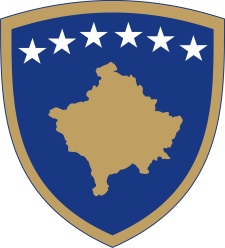 Republika e KosovësRepublika Kosova-Republic of KosovoQeveria - Vlada - Government                              Br. 1/89              Datum: 12.02.2019Na osnovu člana 92. stav 4. i člana 93 stav (4) Ustava Republike Kosova, na osnovu člana 4. Uredbe br 02/2011 za oblasti administrativne odgovornosti kancelarije premijera i ministarstava, izmenjenog i dopunjenog Uredbom br 15/2017, Uredbom br. 16/2017, Uredboma br. 07/2018, Uredbom br. 26/2018 i Uredbom br. 30/2018, u skladu sa članom 19. Poslovnika o radu Vlade Republike Kosovo br. 09/2011, Vlada Republike Kosovo je na sednici održanoj 12. februara 2019, donosi sledeću:O D L U K AUsvojen je predlog za osnivanje Memorijalnog centra za genocid nad Albancima "Blace 1999. godine".  Predlog iz stava 1. ove odluke je podnesen od strane Instituta za kulturno i duhovno nasleđa Albanaca - Skopje i Udruženje za povratak raseljenih Albanaca iz njihovih zemalja -  Priština, na[av[i se ispred istorijskog trenutka kada se u proleće 2019. godine navr[ava 20. godišnjica kosovske izbegličke krize u Republici Makedoniji.  Ova odluka stupa na snagu danom potpisivanjaRamush HARADINAJ		___________________                                                                                    Premijer Republike Kosovo   Dostavlja se:zamenicima Premijera svim ministarstvima  (ministrima )generalnom sekretaru KPR-a  		Arhivi VladeRepublika e KosovësRepublika Kosova-Republic of KosovoQeveria - Vlada - Government                              Br.02/89              Datum: 12.01.2019Na osnovu člana 92. stav 4. i člana 93 stav (4) Ustava Republike Kosova, na osnovu člana 4. Uredbe br 02/2011 za oblasti administrativne odgovornosti kancelarije premijera i ministarstava, izmenjenog i dopunjenog Uredbom br 15/2017, Uredbom br. 16/2017, Uredboma br. 07/2018, Uredbom br. 26/2018 i Uredbom br. 30/2018, u skladu sa članom 19. Poslovnika o radu Vlade Republike Kosovo br. 09/2011, Vlada Republike Kosovo na sednici održanoj 12. februara 2019, donosi sledeću:O D L U K A1. Odobren je zahtev za povećanje broja savetnika u Ministarstvu regionalnog razvoja. 2. Obavezuje se Ministarstvo regionalnog razvoja i druge ovlašćene institucije za sprovođenje ove odluke.  3. Ova odluka stupa na snagu danom potpisivanja.Ramush HARADINAJ		___________________                                                                                    Premijer Republike Kosovo   Dostavlja se:zamenicima Premijera svim ministarstvima  (ministrima )generalnom sekretaru KPR-a  		Arhivi VladeRepublika e KosovësRepublika Kosova-Republic of KosovoQeveria - Vlada - Government                              Br.03/89              Datum: 12.01.2019Na osnovu člana 92. stav 4. i člana 93 stav (4) Ustava Republike Kosova, na osnovu člana 4. Uredbe br 02/2011 za oblasti administrativne odgovornosti kancelarije premijera i ministarstava, izmenjenog i dopunjenog Uredbom br 15/2017, Uredbom br. 16/2017, Uredboma br. 07/2018, Uredbom br. 26/2018 i Uredbom br. 30/2018, u skladu sa članom 19. Poslovnika o radu Vlade Republike Kosovo br. 09/2011, razmatrajući zahtev sa br. protokola 226/4 od 01. 02.2019 , Vlada Republike Kosovo na sednici održanoj 12. februara 2019, donosi sledeću:O D L U K AG: Artonu Berisha je produžen mandat generalnog sekretara Ministarstva za javnu upravu za  još tri (3) godine.  G. Berisha obavlja sve dužnosti i odgovornosti utvrđene važećim propisima.  Obavezuje se Ministarstvo za javnu upravu da sprovede ovu odluku.  Odluka stupa na snagu danom potpisivanja.Ramush HARADINAJ		___________________                                                                                    Premijer Republike Kosovo   Dostavlja se:zamenicima Premijera svim ministarstvima  (ministrima )generalnom sekretaru KPR-a  		Arhivi VladeRepublika e KosovësRepublika Kosova-Republic of KosovoQeveria - Vlada - Government                              Br.04/89              Datum: 12.01.2019Na osnovu člana 92. stav 4. i člana 93 stav (4) Ustava Republike Kosova, na osnovu člana 4. Uredbe br 02/2011 za oblasti administrativne odgovornosti kancelarije premijera i ministarstava, izmenjenog i dopunjenog Uredbom br 15/2017, Uredbom br. 16/2017, Uredboma br. 07/2018, Uredbom br. 26/2018 i Uredbom br. 30/2018, u skladu sa članom 19. Poslovnika o radu Vlade Republike Kosovo br. 09/2011, razmatrajući zahtev sa br. protokola 226/4 od 01. 02.2019 , Vlada Republike Kosovo na sednici održanoj 12. februara 2019, donosi sledeću:O D L U K AG: Iliru Morina  je produžen mandat načelnika Agencije za zaštitu životne sredine za  još tri (3) godine.  G. Morina obavlja sve dužnosti i odgovornosti utvrđene važećim propisima.  Obavezuje se Ministarstvo životne sredine i  prostornog planiranja da sprovede ovu odluku.  Odluka stupa na snagu danom potpisivanja.Ramush HARADINAJ		___________________                                                                                    Premijer Republike Kosovo   Dostavlja se:zamenicima Premijera svim ministarstvima  (ministrima )generalnom sekretaru KPR-a  		Arhivi VladeRepublika e KosovësRepublika Kosova-Republic of KosovoQeveria - Vlada - Government                              Br.05/89              Datum: 12.01.2019Na osnovu člana 92. stav 4. i člana 93 stav (4) Ustava Republike Kosova, na osnovu člana 4. Uredbe br 02/2011 za oblasti administrativne odgovornosti kancelarije premijera i ministarstava, izmenjenog i dopunjenog Uredbom br 15/2017, Uredbom br. 16/2017, Uredboma br. 07/2018, Uredbom br. 26/2018 i Uredbom br. 30/2018, u skladu sa članom 19. Poslovnika o radu Vlade Republike Kosovo br. 09/2011, razmatrajući zahtev sa br. protokola 226/4 od 01. 02.2019 , Vlada Republike Kosovo na sednici održanoj 12. februara 2019, donosi sledeću:O D L U K AG: Beqiru Mezelxhiu  je produžen mandat generalnog direktora Kosovske agencije za zaštitu odzračenja i nuklearnu bezbednost  za  još tri (3) godine.  G. Mezelxhiu obavlja sve dužnosti i odgovornosti utvrđene važećim propisima.  Obavezuje se Kancelarija premijera  da sprovede ovu odluku.  Odluka stupa na snagu danom potpisivanja.Ramush HARADINAJ		___________________                                                                                    Premijer Republike Kosovo   Dostavlja se:zamenicima Premijera svim ministarstvima  (ministrima )generalnom sekretaru KPR-a  		Arhivi VladeRepublika e KosovësRepublika Kosova-Republic of KosovoQeveria - Vlada - Government                              Br.06/89              Datum: 12.01.2019Na osnovu člana 92. stav 4. i člana 93 stav (4) Ustava Republike Kosova, na osnovu člana 4. Uredbe br 02/2011 za oblasti administrativne odgovornosti kancelarije premijera i ministarstava, izmenjenog i dopunjenog Uredbom br 15/2017, Uredbom br. 16/2017, Uredboma br. 07/2018, Uredbom br. 26/2018 i Uredbom br. 30/2018, u skladu sa članom 19. Poslovnika o radu Vlade Republike Kosovo br. 09/2011, Vlada Republike Kosovo na sednici održanoj 12. februara 2019, donosi sledeću:O D L U K A1. Usvojena je  Strategija Vlade za saradnju sa civilnim društvom 2019-2023 i Akcioni plan 2019-2021.  2. Obavezuju se sve odgovorne institucije za sprovođenje Strategije iz tačke 1. ove odluke.   3. Kancelarija za dobro upravljanje / Kancelarija premijera koordinira i prati sprovođenje Strategije iz tačke 1. ove odluke.  4. Odluka stupa na snagu danom potpisivanja.Ramush HARADINAJ		___________________                                                                                    Premijer Republike Kosovo   Dostavlja se:zamenicima Premijera svim ministarstvima  (ministrima )generalnom sekretaru KPR-a  		Arhivi VladeRepublika e KosovësRepublika Kosova-Republic of KosovoQeveria - Vlada - Government                              Br.07/89              Datum: 12.01.2019Na osnovu člana 92. stav 4. i člana 93 stav (4) Ustava Republike Kosova, na osnovu člana 4. Uredbe br 02/2011 za oblasti administrativne odgovornosti kancelarije premijera i ministarstava, izmenjenog i dopunjenog Uredbom br 15/2017, Uredbom br. 16/2017, Uredboma br. 07/2018, Uredbom br. 26/2018 i Uredbom br. 30/2018, u skladu sa članom 19. Poslovnika o radu Vlade Republike Kosovo br. 09/2011, Vlada Republike Kosovo na sednici održanoj 12. februara 2019, donosi sledeću:O D L U K AG. Fatos Makolli  se postavlja za Nacionalnog koordinatora za borbu protiv nasilnog ekstremizma i terorizma.  Imenovani iz tačke 1. ove odluke će obavljati sve dole navedene zadatke i odgovornosti:  2.1. Odgovoran je za koordinaciju, praćenje i izveštavanje o sprovođenju politike, aktivnosti i akcije u vezi sa  pitanjima protiv terorizma i nasilnog ekstremizma; 2.2  Savetuje premijera o pitanjima koja se odnose na terorizam, nasilni ekstremizam i radikalizacije; 2.3 Koordinira aktivnosti svih relevantnih institucija u pitanjima za borbu protiv terorizma i mere protiv nasilnog ekstremizma;Kordiniše, prati i nadzire sprovođenje strateških dokumenata protiv terorizma i nasilnog ekstremizma;2.5 Prima informativne izveštaje od nadležnih institucija, kako bi se pripremila analitička strateška dokumenta koja se odnose na terorizam i nasilni ekstremizam; 2.6 Odgovoran je i među institucionalna i međunarodna kontaktna tačka za sva pitanja u vezi sa terorizmom i nasilnim ekstremizmom, uključujući i koordinaciju događaja, donacija i lokalnih i međunarodnih projekata; 2.7  Koordiniše sve izveštaje o odgovornostima i obavezama institucija Republike Kosovo u regionalnim i međunarodnim inicijativama koje se bave pitanjem terorizma i nasilnog ekstremizma.  Mandat imenovanog iz tačke 1. ove odluke traje do neke druge odluke Vlade Republike Kosova. Imenovani iz tačke 1. ove odluke ima pravo da imenuje tri (3) savetnika i jednog (1) asistenta da pomognu u implementaciji projektnih zadataka.Plata koordinatora će biti ekvivalentna sa platom ministra.  Savetnici koordinatora će imati ekvivalentna platu sa platom savetnika ministra.    Plata asistenta koordinatora je ekvivalentna sa platom  asistenta Ministra.  Dužna je Kancelarija premijera i Ministarstvo finansija da pruže  budžetsku i administrativnu podršku Nacionalnom koordinatoru za borbu protiv nasilnog ekstremizma i terorizma.  Odluka stupa na snagu danom potpisivanja.Ramush HARADINAJ		___________________                                                                                    Premijer Republike Kosovo   Dostavlja se:zamenicima Premijera svim ministarstvima  (ministrima )generalnom sekretaru KPR-a  		Arhivi VladeRepublika e KosovësRepublika Kosova-Republic of KosovoQeveria - Vlada - Government                              Br.08/89              Datum: 12.02.2019Na osnovu člana 92. stav 4. i člana 93 stav (4) Ustava Republike Kosova, na osnovu člana 4. Uredbe br 02/2011 za oblasti administrativne odgovornosti kancelarije premijera i ministarstava, izmenjenog i dopunjenog Uredbom br 15/2017, Uredbom br. 16/2017, Uredboma br. 07/2018, Uredbom br. 26/2018 i Uredbom br. 30/2018, u skladu sa članom 19. Poslovnika o radu Vlade Republike Kosovo br. 09/2011, Vlada Republike Kosovo na sednici održanoj 12. februara 2019, donosi sledeću:O D L U K ADodeljuju se sredstva u iznosu od 500,000,00 vrednosti (pet stotina hiljada) za sprovođenje aktivnosti kojima se obeležava 11. - godišnjica proglašenja nezavisnosti Kosova.  Sredstva iz tačke 1. ove odluke, će biti izdvojena iz nepredviđenih izdataka iz programa nepredviđenih troškova, sa kodom (232-13100) Kategorija troškova rezervi i prebačena  Ministarstvu kulture, omladine i sporta , program – 80500- Podrška za kulturu, u kategoriji subvencija i transfera.Obavezuje se  Ministarstvo kulture, omladine i sporta i Ministarstvo finansija da sprovede ovu odluku.  Odluka stupa na snagu danom potpisivanja..Ramush HARADINAJ		___________________                                                                                    Premijer Republike Kosovo   Dostavlja se:zamenicima Premijera svim ministarstvima  (ministrima )generalnom sekretaru KPR-a  		Arhivi VladeRepublika e KosovësRepublika Kosova-Republic of KosovoQeveria - Vlada - Government                              Br.09/89              Datum: 12.02.2019Na osnovu člana 92. stav 4. i člana 93 stav (4) Ustava Republike Kosova, na osnovu člana 4. Uredbe br 02/2011 za oblasti administrativne odgovornosti kancelarije premijera i ministarstava, izmenjenog i dopunjenog Uredbom br 15/2017, Uredbom br. 16/2017, Uredboma br. 07/2018, Uredbom br. 26/2018 i Uredbom br. 30/2018, u skladu sa članom 19. Poslovnika o radu Vlade Republike Kosovo br. 09/2011, Vlada Republike Kosovo na sednici održanoj 12. februara 2019, donosi sledeću:O D L U K ADodeljuju se sredstva u iznosu od 180,000,00 evra (pet stotina hiljada) za podršku realizaciji filma „ Loje Jete“ (Igra života) .  Sredstva iz tačke 1. ove odluke, će biti izdvojena iz nepredviđenih izdataka sa kodom 232 podprograma nepredviđenih troškova, sa kodom13100) Kategorija troškova rezervi i prebačena  Ministarstvu finanija podprogram  Trezor sa kodom 11200 kategorija troškova subvencija i transfera za produkciju Iliria Film za film „ Loje jete na žiro račun banke NLB Priština: 1700200100115894.Obavezuje se Ministarstvo finansija da sprovede ovu odluku.  Odluka stupa na snagu danom potpisivanja..Ramush HARADINAJ		___________________                                                                                    Premijer Republike Kosovo   Dostavlja se:zamenicima Premijera svim ministarstvima  (ministrima )generalnom sekretaru KPR-a  		Arhivi VladeRepublika e KosovësRepublika Kosova-Republic of KosovoQeveria - Vlada - Government                              Br.10/89              Datum: 12.02.2019Na osnovu člana 92. stav 4. i člana 93 stav (4) Ustava Republike Kosova, na osnovu člana 4. Uredbe br 02/2011 za oblasti administrativne odgovornosti kancelarije premijera i ministarstava, izmenjenog i dopunjenog Uredbom br 15/2017, Uredbom br. 16/2017, Uredboma br. 07/2018, Uredbom br. 26/2018 i Uredbom br. 30/2018, u skladu sa članom 19. Poslovnika o radu Vlade Republike Kosovo br. 09/2011, Vlada Republike Kosovo na sednici održanoj 12. februara 2019, donosi sledeću:O D L U K AOdobren je Pravilnik za javne  nabavke za potrebe odbrane i bezbednosti.  Obavezuje se Ministarstvo odbrane i druge odgovorne institucijae za sprovođenje Pravilnika iz tačke 1. ove odluke.  Odluka stupa na snagu na dan potpisivanja.Ramush HARADINAJ		___________________                                                                                    Premijer Republike Kosovo   Dostavlja se:zamenicima Premijera svim ministarstvima  (ministrima )generalnom sekretaru KPR-a  		Arhivi VladeRepublika e KosovësRepublika Kosova-Republic of KosovoQeveria - Vlada - Government                              Br.11/89              Datum: 12.02.2019Na osnovu člana 92. stav 4. i člana 93 stav (4) Ustava Republike Kosova, na osnovu člana 4. Uredbe br 02/2011 za oblasti administrativne odgovornosti kancelarije premijera i ministarstava, izmenjenog i dopunjenog Uredbom br 15/2017, Uredbom br. 16/2017, Uredboma br. 07/2018, Uredbom br. 26/2018 i Uredbom br. 30/2018, u skladu sa članom 19. Poslovnika o radu Vlade Republike Kosovo br. 09/2011, Vlada Republike Kosovo na sednici održanoj 12. februara 2019, donosi sledeću:O D L U K AOdobren je Pravilnik za unutrašnju organizaciju i sistematizaciju radnih mesta u Ministasrstvu za upravljanje lokalnom samoupravom .Obavezuje se Ministarstvo za upravljanje lokalnom samoupravom i druge odgovorne institucijae za sprovođenje Pravilnika iz tačke 1. ove odluke.  Odluka stupa na snagu na dan potpisivanja.Ramush HARADINAJ		___________________                                                                                    Premijer Republike Kosovo   Dostavlja se:zamenicima Premijera svim ministarstvima  (ministrima )generalnom sekretaru KPR-a  		Arhivi VladeRepublika e KosovësRepublika Kosova-Republic of KosovoQeveria - Vlada - Government                              Br.12/89              Datum: 12.02.2019Na osnovu člana 92. stav 4. i člana 93 stav (4) Ustava Republike Kosova, člana 4 stav 2. Zakona br. r. 04/L-052 o međunarodnim sporazumima ,  na osnovu člana 4. Uredbe br 02/2011 za oblasti administrativne odgovornosti kancelarije premijera i ministarstava, izmenjenog i dopunjenog Uredbom br 15/2017, Uredbom br. 16/2017, Uredboma br. 07/2018, Uredbom br. 26/2018 i Uredbom br. 30/2018, u skladu sa članom 19. Poslovnika o radu Vlade Republike Kosovo br. 09/2011, Vlada Republike Kosovo na sednici održanoj 12. februara 2019, donosi sledeću:O D L U K AUsvojena je u principu inicijativa Ministarstvo trgovine i industrije za potpisivanje Sporazuma o partnerstvu, trgovini i saradnji između Vlade Republike Kosovo i Velike Britanije.  Tokom pregovora ovog sporazuma, Ministarstvo trgovine i industrije je dužno da postupa u skladu sa odredbama Ustava Republike Kosovo, Zakona o međunarodnim sporazumima i drugim zakonskim propisima koji su na snazi.Odluka stupa na snagu na dan potpisivanja.Ramush HARADINAJ		___________________                                                                                    Premijer Republike Kosovo   Dostavlja se:zamenicima Premijera svim ministarstvima  (ministrima )generalnom sekretaru KPR-a  		Arhivi VladeRepublika e KosovësRepublika Kosova-Republic of KosovoQeveria - Vlada - Government                              Br.13/89              Datum: 12.02.2019Na osnovu člana 92. stav 4. i člana 93 stav (4) Ustava Republike Kosova, na osnovu člana 4. Uredbe br 02/2011 za oblasti administrativne odgovornosti kancelarije premijera i ministarstava, izmenjenog i dopunjenog Uredbom br 15/2017, Uredbom br. 16/2017, Uredboma br. 07/2018, Uredbom br. 26/2018 i Uredbom br. 30/2018, u skladu sa članom 19. Poslovnika o radu Vlade Republike Kosovo br. 09/2011, Vlada Republike Kosovo na sednici održanoj 12. februara 2019, donosi sledeću:O D L U K AZa imenovanje komisije i otvaranje procedure zapošljavanja za eksproprijaciju stanovnike sela Hade i Shipitulle za radna mesta na površinskim kopovima i proizvodnju električne energije   1. Formirana je Komisija za otvaranje procedure zapošljavanja za eksproprijaciju stanovnika sela Ade i Shipitule u sledećem sastavu:  1.1. Predstavnik Kancelarije premijera Republike Kosovo; 1.2 Predstavnik opštine Obilic; 1.3 Predstavnik KEK-a; 1.4  Predstavnici stanovnika sela Ade 1.5 Predstavnici stanovnika sela Shipitulle2. Komisija ima obavezu da pokrene proceduru za verifikaciju i predlaganje za radna mesta u površinskim kopovima i proizvodnji električne energije prema elaboratu KEK –a dostavljenom u Ministarstvu za ekonomski razvoj.  Obavezuje se Komisija da završi svoj rad u roku od 30 dana od dana stupanja na snagu ove odluke.4.  Ova odluka stupa na snagu danom potpisivanja.Ramush HARADINAJ	___________________                                                                                    Premijer Republike Kosovo   Dostavlja se:zamenicima Premijera svim ministarstvima  (ministrima )generalnom sekretaru KPR-a  		Arhivi Vlade